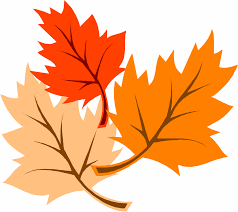               Please Join Us! It’s Spring Clean Up Timeat the Community LibraryWhat:  We will be cleaning up outside and insideWhen:  Sunday May 229:00am to 12:00pmWhere:  10 John Street, LymanWe need your help with gardening, washing windows, painting, dusting and more.  Please help clean up the libraryIt’s a great time to earn your community service hours.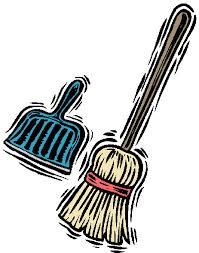 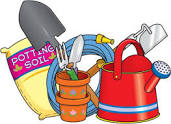 